PARROCCHIA SANTA MARIA ASSUNTA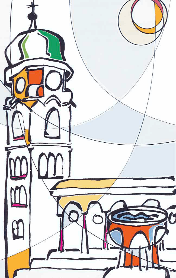 MEZZOCORONAPiazza della chiesa, 21 - telefono: 0461 60 37 81sito internet: www.mezzocorona.diocesitn.ite-mail: mezzocorona@parrocchietn.itDomenica 27 novembre 2022 – I di AVVENTO – anno ANel foglietto settimanale di questo nuovo Anno Liturgico (letture dell’anno A con l’evangelista Matteo) vorrei proporre alla vostra preghiera e riflessione sul foglietto settimanale una serie di Prefazi (quelle preghiere variabili che danno inizio alla preghiera eucaristica sempre con le parole: È veramente cosa buona e giusta…). Nelle omelie domenicali commenterò invece il Credo, la nostra Professione di fede. Iniziamo con il Prefazio dell’Avvento I/A dal titolo Cristo, Signore e giudice della storia; esso ci invita a fare nostra la prospettiva cristiana dell’attesa del Salvatore, che è venuto nella storia, continua a venire in mezzo a noi – nella Parola, nella preghiera e nei fratelli e sorelle – e verrà di nuovo e definitivamente alla fine dei tempi. È veramente giusto renderti graziee innalzare a te l’inno di benedizione e di lode,Padre onnipotente, principio e fine di tutte le cose. Tu ci hai nascosto il giorno e l’orain cui il Cristo tuo Figlio, Signore e giudice della storia, apparirà sulle nubi del cielo rivestito di potenza e splendore. In quel giorno tremendo e glorioso passerà il mondo presente e sorgeranno cieli nuovi e terra nuova. Ora egli viene incontro a noi in ogni uomo e in ogni tempo, perché lo accogliamo nella fede e testimoniamo nell’amore la beata speranza del suo regno.Nell’attesa del suo ultimo avvento, insieme agli angeli e ai santi, cantiamo unanimi l’inno della tua gloria.don GiulioCELEBRAZIONI LITURGICHE DELLA SETTIMANA – dal 27/11 al 04/12/2022Lunedì 28 novembre in canonica (sala sotto) ad ore 20.-: Scuola dalla Parola. Mercoledì 30 novembre in canonica ad ore 20.30: incontro del Consiglio Parrocchiale per gli Affari Economici.Giovedì 01 dicembre nella cappella di San Gottardo dalle ore 15 alle ore 19: ADORAZIONE EUCARISTICA; alle ore 18.30 Vespri, preghiera per le vocazioni e Benedizione Eucaristica.Sabato 3 dicembre alla Messa delle ore 19.30: Presentazione alla comunità dei bambini/e della Prima Comunione 2023Domenica 4 dicembre nel pomeriggio: “ritiro” delle catechiste/i con la comunità monastica Piccola Fraternità di Gesù di Pian del Levro (Trambileno).OFFERTE RACCOLTE IN PARROCCHIA NELL’ULTIMA SETTIMANASante Messe: € 525.31; lumini in Chiesa e Capp. S. Gottardo: € 132.96; riviste: € 10.00; cassette in chiesa: € 50.70; per la Grotta in Chiesa e alla Grotta di Lourdes € 47.45; per le attività Pastorali: da NN € 10.00 e in ringraziamento per il buon raccolto € 50.00; per il riscaldamento della Chiesa € 80.00; per i lavori in Sacristia € 200.00; Coordinate di riferimento del conto intestato alla PARROCCHIA SANTA MARIA ASSUNTA - MEZZOCORONA presso la filiale di Mezzocorona della CASSA DI TRENTO - IT60P0830435030000078002704L’Ufficio parrocchiale è aperto dal lunedì al sabato – dalle ore 9.- alle 11.- (il parroco è presente di solito al lunedì – giovedì – venerdì e sabato mattina).INTENZIONI RICORDATE NELLA SANTA MESSA dal 27/XI al 04/12/2022Si ricorda che questo foglietto settimanale si può trovare, con altre rubriche e approfondimenti (gli orari delle Messe e di altre celebrazioni, l’edizione più recente di Voce della Parrocchia, altre comunicazioni, vita e storia della parrocchia, ecc.) anche nel sito internet della Parrocchia, che vi invitiamo a visitare: https://www.mezzocorona.diocesitn.it/ ORARI delle CELEBRAZIONIGIORNI FERIALI: Santa Messa nella Cappella di San Gottardo da lunedì a venerdì ad ore 8.30; mercoledì anche ad ore 20. MESSA FESTIVA della VIGILIA: sabato e vigilie ore 19.30 in chiesaMESSE FESTIVE: domeniche e feste ad ore 9.00 e 18.00 in chiesa CONFESSIONI: giovedì 9-10; sabato 15-16.30***Il Calendario dell’Avvento 2022VIENI GESÙ, ORIENTA IL NOSTRO ANDAREMolte volte ci sentiamo persi, disorientati… Nell’oscurità della notte ci viene spontaneo guardare verso l’alto e cercare una luce, una guida, una via per orientare la nostra vita. La stella è un’immagine che facilmente associamo al Natale, alla venuta di Gesù. La stella è il segno del cielo che ci comunica che un dono straordinario è pronto per noi fin dall’origine.Nel cammino di Avvento 2022 ci accompagna la stella simbolo del nostro desiderio di felicità. La stella, che risplende pienamente della luce divina, è Gesù, il Figlio di Dio. Gesù è “la Luce che viene nel mondo”, per illuminarci, per guidare il nostro cammino, per orientarci e così aprirci alla relazione con Dio Padre e con i fratelli.Uomini e donne di tutto il mondo nel loro cammino cercano con lo sguardo questa stella per orientare la propria vita. È il significato delle immagini che caratterizzano le quattro settimane di Avvento: un popolo grande di fratelli (in ognuna delle quattro domeniche è rappresentato un continente) in cammino per raccontare la propria storia, carichi di speranze, ma con lo sguardo attento a non perdere di vista la stella. 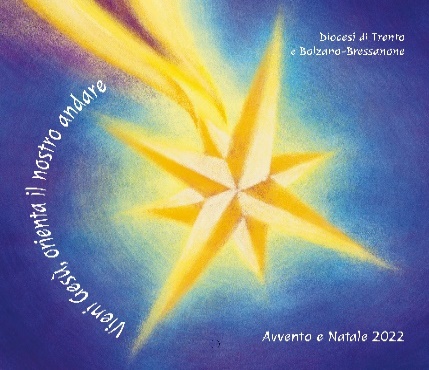 Meta comune per ogni viandante è il luogo dove nasce Gesù bambino nel Natale, e da lì, dopo la contemplazione, c’è il ripartire verso il mondo per far conoscere il Salvatore, tema dell’Epifania. Grazie al gruppo degli Schützen che anche quest’anno preparano e ci offrono le Corone dell’Avvento: quella grande e bella in chiesa e una più piccola per la cappella. Alle Messe di questo sabato e domenica sul sagrato, secondo la tradizione, distribuiranno ad offerta le Corone dell’Avvento da portare nelle case e nelle famiglie; il ricavato quest’anno viene devoluto alle opere parrocchiali.      Giornooraoggetto e luogo della celebrazioneDOMENICA 27 Novembre I di Avvento - anno A09.0018.00 Santa Messa nella chiesa parrocchiale nel XV anniversario del Diaconato di Enzo VeronesiSanta Messa nella chiesa parrocchialeLUNEDÌ 28 Novembre08.3016.00Santa Messa nella cappella di San GottardoSanta Messa nella casa di riposoMARTEDÌ 29.XI08.30Santa Messa nella cappella di San GottardoMERCOLEDÌ 30 XI Sant’Andrea   08.3020.00Santa Messa nella cappella di San GottardoSanta Messa in cappella di San GottardoGIOVEDÌ 01 Dicembre08.3015 - 19Santa Messa nella cappella di San GottardoAdorazione eucaristica in cappellaVENERDÌ 02.XII08.30Santa Messa nella cappella di San GottardoSABATO 03Dicembre19.30Santa Messa festiva nella chiesa parrocchiale e Presentazione dei ComunicandiDOMENICA 04 DicembreII di Avvento 09.0018.00Santa Messa nella chiesa parrocchiale con la partecipazione dei Vigili del Fuoco nella memoria della loro patrona Santa BarbaraSanta Messa nella chiesa parrocchialeDOMENICA27 novembre09.00e18.00PER LA COMUNITÀ d.ta Preghenella Annaann. Endrizzi Fausta ved. Fedrizzid.to Rossi Piergiorgiod.ta Eder Giuseppinad.ti Trevisan Nicolò e Rosad.to Luchin GiulioPer le Famiglie Marchid.ti Giovannini Mario e Iginiad.to Conforti Mariod.ta Suor Massimiliana Concid.ta Lechthaler Paolina ved. Jobd.ti Betta Renzo e Adad.to Giovannini TullioSec. Int. Offerented.ti Luchin Fortunato e Chiettini CarmenSec. Int. Offerente a Padre Piod.ta Lechthaler Toniolli Lucia e familiariLUNEDÌ28 novembre08.30d.ti Toniolli Enrico e Martad.ti Giovannini Adelaide e ParideSec. Int. Offerenteann. Carli Marcod.ti Sandri Giovanni e Silviad.ti Conci Luigi e Annad.to Rossi Aldod.ti Bettin Sisto e EldaMARTEDÌ      29 novembre08.30Per le Anime del Purgatoriod.ti Viola Remo e fratellid.ta Chiettini Luchin Carmend.ta Pederzolli Santad.ti Sandri Giovanni e SilviaMERCOLEDÌ30 novembre08.30e20.00d.to Paoli Antoniod.ta Suor Massimiliana Concid.ta Agostini Weber Alma Luciad.ti Gasparoli Alfredo e Irmaann. Maccani Maddalenad.ta Weber Mariad.to Pedot GiovanniGIOVEDÌ01 dicembre08.30d.to Rossi Robertod.ti famiglie Luchi e Mittempergherann. Bezzi Ambrogiod.ta Chiettini Luchin Carmenann. Tamin MarioVENERDÌ02 dicembre08.30ann. Dalla Maria Ritad.to Pedron Davideann. Pancher Vittorioann. Rizzo GiuseppeSABATO03 dicembre19.30d.ti Carli Iris e fam. Carli Ampeliod.ti Bacca Guglielmo e Ottiliad.ta Sartori Luciad.to Ribiani Peter – coetanei/e 1975d.ta Busetti Fernandad.to Toniolli Brunod.ti famiglia Dalla PiraDOMENICA04 dicembre 09.00e18.00PER LA COMUNITÀVivi e defunti Donatori Ass. AVISd.ti Classe 1954 – coetanei/ed.ta Eder Giuseppinad.ta Lepore Erminiaann. Facchinelli Floriod.ti famiglie Agostini e Vettorid.to Giovannini Tulliod.to Pichler Luigid.ti Fontanella Alessandro e Ada Per le famiglie Marchid.ti Dallago Giulia e Rodolfod.to Luchin GiulioSec. Int. Offerente a Padre PioPer le Anime del Purgatoriod.ti Marinelli Agnese e familiariPer famiglie Sartori e Melchiorid.to Giovannini Tullio